TítuloCampo reservado para nome e orcid  [não preencher]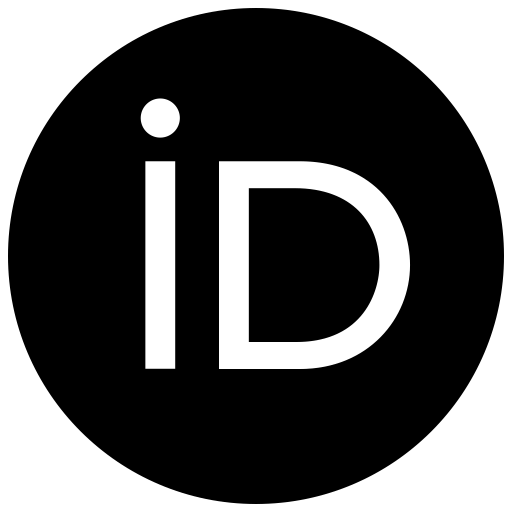 Campo reservado para descrição da pessoa autora [não preencher]Campo reservado para e-mail [não preencher]Resumo [Baskerville Old Face, tamanho 12, justificado]Resumo em português Resumo em português Resumo em português Resumo em português Resumo em português Resumo em português Resumo em português Resumo em português Resumo em português Resumo em português Resumo em português Resumo em português Resumo em português Resumo em português Resumo em português Resumo em português Resumo em português Resumo em português Resumo em português.Resumo em português Resumo em português Resumo em português Resumo em português Resumo em português Resumo em português Resumo em português Resumo em português Resumo em português Resumo em português Resumo em português Resumo em português Resumo em português Resumo em português Resumo em português Resumo em português Resumo em português Resumo em português Resumo em português.Palavras-chave: Título em língua estrangeiraAbstract [Baskerville Old Face, tamanho 12, justificado]Resumo em inglês Resumo em inglês Resumo em inglês Resumo em inglês Resumo em inglês Resumo em inglês Resumo em inglês Resumo em inglês Resumo em inglês Resumo em inglês Resumo em inglês Resumo em inglês Resumo em inglês Resumo em inglês Resumo em inglês Resumo em inglês Resumo em inglês Resumo em inglês Resumo em inglês Resumo em inglês Resumo em inglês Resumo em inglês Resumo em inglês.Resumo em inglês Resumo em inglês Resumo em inglês Resumo em inglês Resumo em inglês Resumo em inglês Resumo em inglês Resumo em inglês Resumo em inglês Resumo em inglês Resumo em inglês Resumo em inglês Resumo em inglês Resumo em inglês Resumo em inglês Resumo em inglês Resumo em inglês Resumo em inglês Resumo em inglês Resumo em inglês Resumo em inglês Resumo em inglês Resumo em inglês.Keywords:IntroduçãoCorpo do texto [Baskerville Old Face, tamanho 12, justificado]Referências [Baskerville Old Face, tamanho 12, justificado]Recebido emAceito em